PERFILES DE EXPERIENCIASPEED LOVERSSon los boletos ideales para los auténticos amantes de la velocidad y la emoción. Se ubican en la zona donde se rompió el récord de velocidad de la temporada 2016 con 372.5 km/h. Desde aquí verán el paso de los monoplazas al límite, su frenada para ingresar al complejo Moisés Solana, su acelerada salida por la recta trasera y su desaceleración para tomar la curva 4.EUPHORIC FANSSe trata de los boletos para los aficionados con la actitud más alucinante, estarán en el epicentro de la F1ESTA. Este es el lugar más intenso del circuito formando parte de la inmensa ola y coreando el nombre del ganador en plena premiación del podio.TRUE RACERSSon la mejor opción para los auténticos conocedores del automovilismo. Desde estas gradas gozarán los rebases, aceleradas y frenadas. Aquí serán testigos de toda la acción y destreza de los pilotos en la zona del Estadio, donde serán desafiados en las curvas del Recorte Rebaque.VIP PARTY RACERS Están pensados para para los protagonistas de la escena social de la carrera. Desde aquí disfrutarán una vista única a la recta principal y los pits. Las gradas correspondientes a este perfil están en la zona más exclusiva para disfrutar de la F1ESTA con una experiencia de 5 estrellas.GRADASZona Naranja - Grada 2APERFIL: SPEED LOVERSPrecio: $1,500El Autódromo Hermanos Rodríguez es una de las pistas más veloces de FORMULA 1® y esta grada está ubicada precisamente a la mitad de la veloz recta principal.Zona Azul - Gradas 3, 4, 5, 6 y 6APERFIL: SPEED LOVERSPrecio: 3 – $8,000/ 4 – $9,000/ 5 – $9,000/ 6 – $8,000 y 6A – $4,000Esta zona está compuesta por las gradas 3 a 6A y es ideal para los amantes de la adrenalina. Las gradas en esta zona abarcan el final de la recta principal, con perspectiva lateral en las gradas 3 y 4  y de frente en las gradas 5 y 6, donde se aprecia el paso de los monoplazas que vienen a más de 370 km/h, justo antes de frenar para ingresar a las polémicas curvas que conforman el complejo Moisés Solana. Es una zona que garantiza espectáculo y luchas por rebases.Otra perspectiva con la que cuenta esta zona, desde la grada 6A, es a la mitad de la recta trasera del circuito. Desde aquí se ve el paso de los monoplazas a más de 300 km/h mientras salen de la curva 3 en dirección a la zona de El Estadio, una de las zonas más veloces del circuito.Zona Amarilla - Gradas 9, 10 y 11.  PERFIL: TRUE RACERSPrecio: 9 – $11,000/ 10 – $12,000 y 11 – $11,000 Esta es una área privilegiada que comprende de la grada 9 a la 11 y ofrece una perspectiva total de la zona de El  Estadio. Desde estos asientos se puede disfrutar la llegada de los monoplazas provenientes de la recta trasera, frenando y curveando a través del recorte Rebaque, hasta que salen de ella a toda velocidad en dirección a las “Eses”.Estas gradas semitechadas, tienen butacas con respaldo y considerable distancia entre ellas para mayor comodidad.Zona Café - Grada 15/Foro Sol Norte.PERFIL: EUPHORIC FANSPrecio: $5,000Se trata del lugar más icónico del FORMULA 1 GRAN PREMIO DE MÉXICO™, es la zona con mayor emoción del circuito. Aquí se dan oportunidades de rebase en las curvas y se vive el festejo del emblemático podio como en ningún otro lugar. Esta grada cuenta con una vista a la entrada al Foro Sol y la salida hacia la llamada curva peraltada del Autódromo Hermanos Rodríguez.Zona Gris - Grada 14/ Foro Sol Sur.PERFIL: EUPHORIC FANSPrecio: $6,500Cuenta con las mismas características de la zona anterior.Zona Verde, con las gradas 1 y 2 PERFIL: VIP PARTY RACERSPrecio: $21,750Cuenta con una vista incomparable a la recta principal y el edificio de pits, desde aquí los aficionados podrán presenciar la ceremonia de inauguración, la formación en la parrilla, el arranque y las paradas en boxes realizadas durante la carrera.Se conforma por gradas semitechadas con cómodos asientos con respaldo.PRODUCTOS CORPORATIVOSAdicionalmente contamos con una amplia gama de productos corporativos para empresas o socios comerciales. Son una excelente opción que ofrece acceso a un selecto mundo y que brinda oportunidades únicas para generar relaciones públicas.Formula One Paddock ClubTMMain Grandstand Club Track Side Box Platinum PlusSky BoxSpeed LoungeAl respecto pueden solicitar mayor información a los teléfonos 2122-3009 y al 2122-1505 o al correo VentasVip@cie.com.mx. # # #WWW.MEXICOGP.MX#MexicoGP        #F1ESTA Para más información, síguenos en nuestras redes sociales:@Mexicogp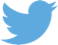    Mexicogp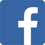   MexicoGP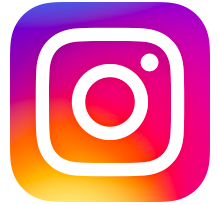  MexicoGP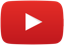 Contactos de prensa:CIEFrancisco VelázquezGerente de PrensaT. 52019089fvelazquezc@cie.com.mxTRENDSÉTERAMiguel Ángel VillarPR DirectorT. 67190147 ext. 103miguelangel@trendsetera.com.mx